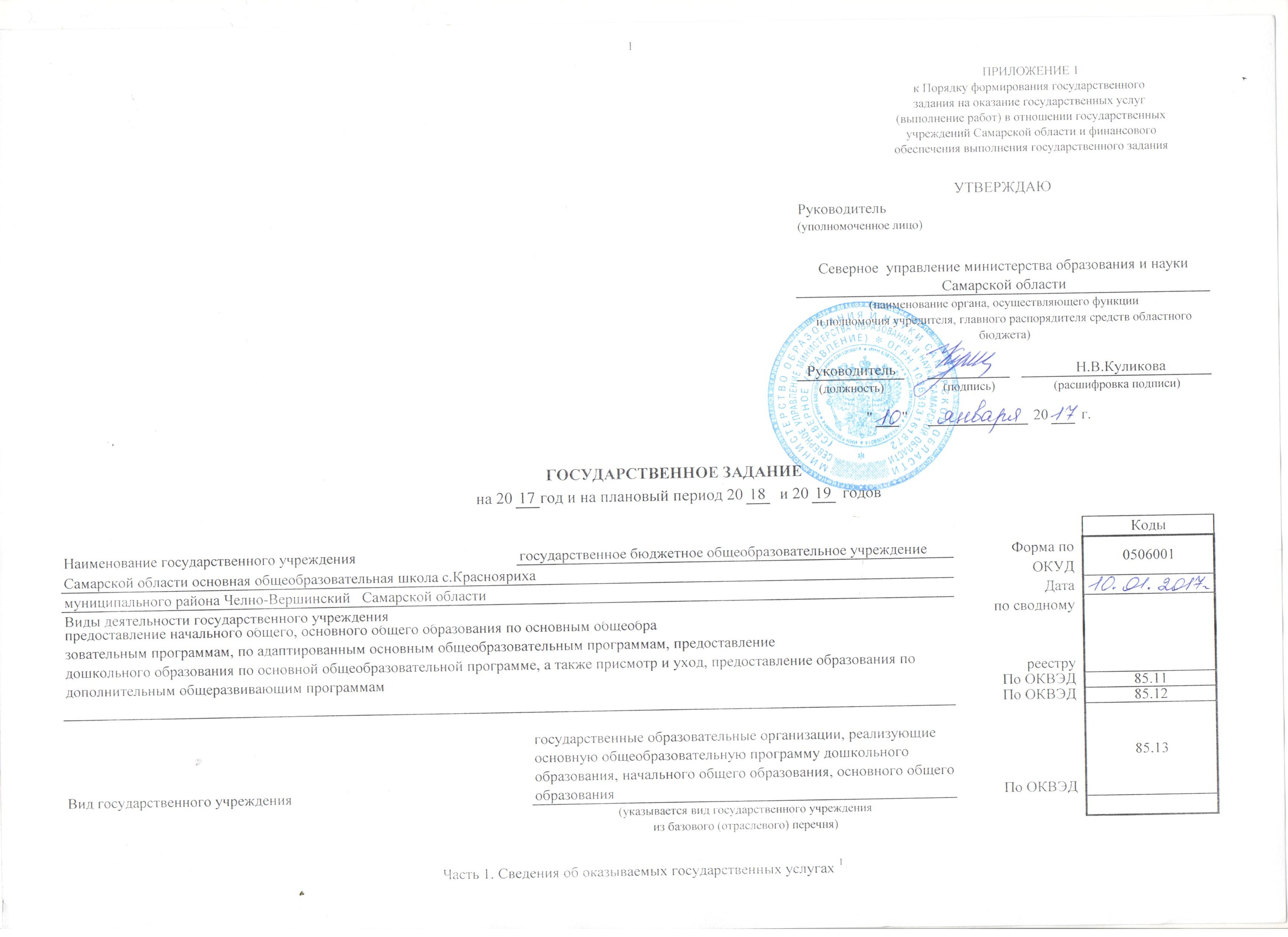 Показатели, характеризующие объем и (или) качество государственной услуги1. Показатели, характеризующие качество государственной услуги 2Допустимые (возможные) отклонения от установленных показателей качества государственной услуги, в пределах которых государственное задание считается выполненным (процентов)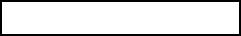 3.2. Показатели, характеризующие объем государственной услугиНормативные правовые акты, устанавливающие размер платы (цену, тариф) либо порядок ее (его) установления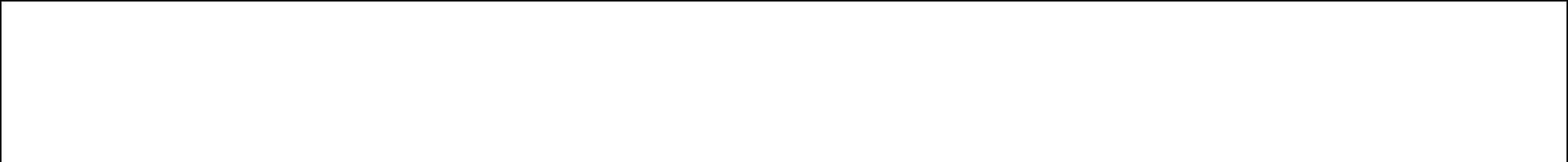 Нормативный правовой актПорядок оказания государственной услуги5.1. Нормативные правовые акты, регулирующие порядок оказания государственной услугиЗакон РФ «Об образовании в Российской Федерации» от 29.12.2012 г.№ 273-ФЗЗакон Самарской области "Об областном бюджете на 2017 год и на плановый период 2018 и 2019 годов" №137-ГД от15.12.2016Приказ министерства об от 16.12.2015 № 494-од "Об утверждении значений нормативных затрат в государственных образовательных учреждениях Самарской области, подведомственных министерству образования и науки Самарской области"«Порядок организации и осуществления образовательной деятельности по основным общеобразовательным программам – образовательным программам дошкольного образования», утв. Приказом Министерства образования и наукиРоссийской Федерации от 30.08.2013 № 1014;СанПиН 2.4.1.3049-13 «Санитарно-эпидемиологические требования к устройству, содержанию и организации режима работы дошкольных образовательных организаций», утв.постановлением Главного государственного санитарноговрача Российской Федерации от 15.05.2013 № 26Федеральный государственный образовательный стандарт дошкольного образования, утв.приказом Минобрнауки РФ от 17.10.2013 г.№1155Постановление Правительства Самарской области от 20.09.2006 № 116 «О финансировании расходов на воспитание и обучение детей-инвалидов дошкольного возраста в образовательных учреждениях, реализующих общеобразовательные программы дошкольного образования».Постановление Правительства Самарской области от 09.02.2007 № 10 «Об утверждении Порядка назначения и выплаты компенсации части родительской платы за содержание ребенка в государственных и муниципальных образовательных учреждениях,реализующих основную общеобразовательную программу дошкольного образования (с изм. по ППСО от 26.05.2011 № 197).Порядок приема на обучение по образовательным программам дошкольного образования (утв.приказом МО РФ от 08.04.2014 № 293)Конституция Российской Федерации, принята всенародным голосованием 12.12.1993.Гражданский кодекс Российской Федерации (часть первая) от 30.11.1994 № 51-ФЗ.Гражданский кодекс Российской Федерации (часть вторая) от 26.01.1996 № 14-ФЗ.Семейный кодекс Российской Федерации от 29.12.1995 № 223-ФЗ.Конвенция о правах ребенка, одобренная Генеральной Ассамблеей ООН 20.11.1989.Федеральный закон от 24.07.1998 № 124-ФЗ «Об основных гарантиях прав ребенка в Российской Федерации».Федеральный закон от 06.10.2003 № 131-ФЗ «Об общих принципах организации местного самоуправления в	Российской Федерации».Федеральный закон от 06.10.1999 № 184-ФЗ «Об общих принципах организации законодательных (представительных) и исполнительных органов государственной власти субъектов Российской Федерации».Закон Российской Федерации от 07.02.1992 № 2300-1 «О защите прав потребителей» (в редакции Федерального закона от 9 января 1996 года № 2-ФЗ).Федеральный закон от 24.06.1999 № 120-ФЗ «Об основах системы профилактики безнадзорности и правонарушений несовершеннолетних», Собрание законодательства Российской Федерации, 1999.Федеральный закон от 24.11.1995 № 181-ФЗ «О социальной защите инвалидов в Российской Федерации», Собрание законодательства Российской Федерации, 1995.Федеральный закон от 02.05.2006 № 59-ФЗ «О порядке рассмотрения обращений граждан Российской Федерации», Собрание законодательства Российской Федерации, 2006.Закон Самарской области от 16.07.2004 № 122-ГД «О государственной поддержке граждан, имеющих детей» ( с изм.от 17.03.2014 №30-ГД).Иные нормативные правовые акты Российской Федерации, Самарской области, регулирующие отношения по предоставлению государственной услуги.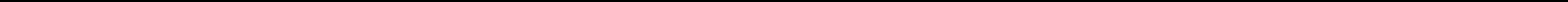 (наименование, номер и дата нормативного правового акта)5.2. Порядок информирования потенциальных потребителей государственной услуги4Показатели, характеризующие объем и (или) качество государственной услуги1. Показатели, характеризующие качество государственной услуги 25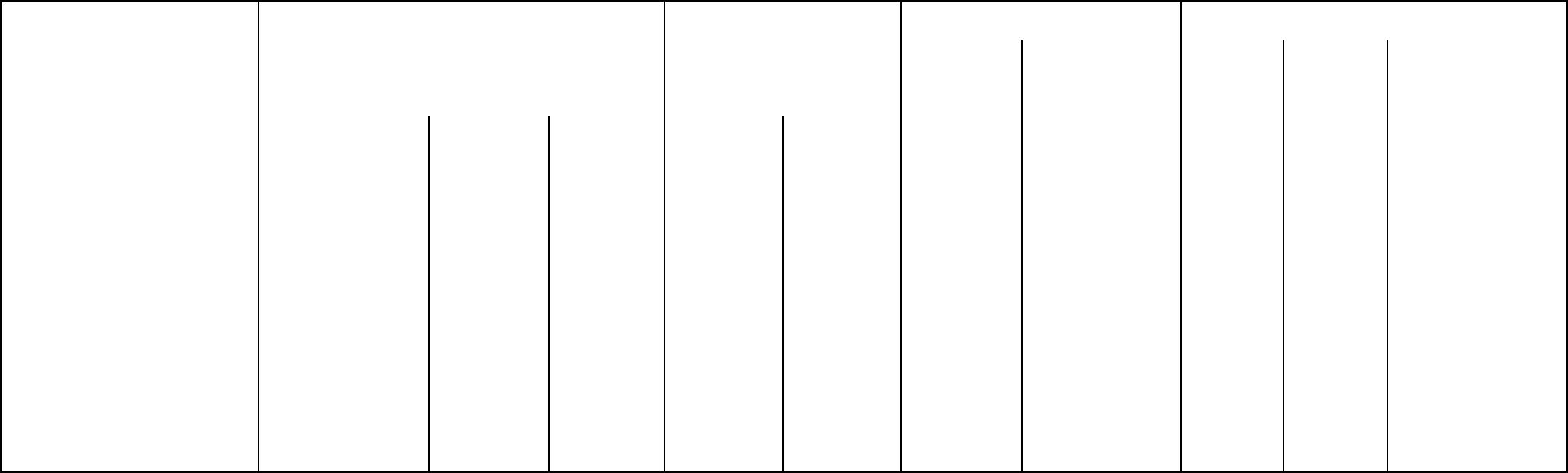 Допустимые (возможные) отклонения от установленных показателей качества государственной услуги, в пределах которых государственное задание считается выполненным (процентов)  3.2. Показатели, характеризующие объем государственной услуги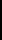 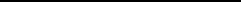 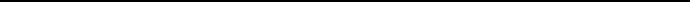 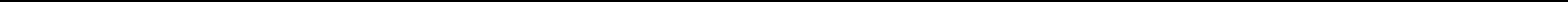 Нормативные правовые акты, устанавливающие размер платы (цену, тариф) либо порядок ее (его) установленияНормативный правовой акт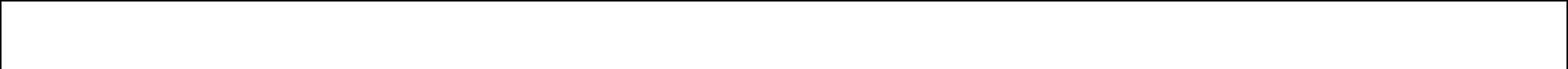 6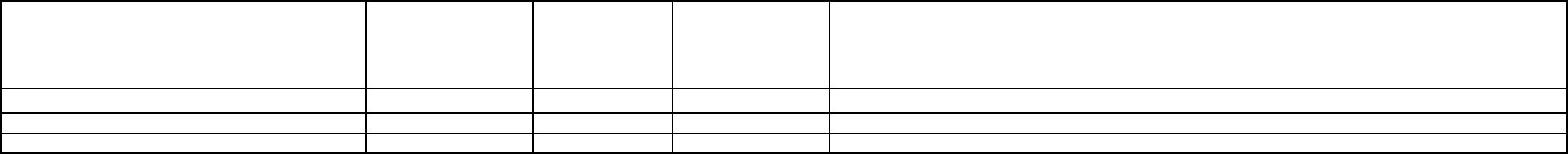 Порядок оказания государственной услуги5.1. Нормативные правовые акты, регулирующие порядок оказания государственной услугиЗакон РФ «Об образовании в Российской Федерации» от 29.12.2012 г.№ 273-ФЗЗакон Самарской области "Об областном бюджете на 2017 год и на плановый период 2018 и 2019 годов" №137-ГД от15.12.2016Приказ министерства об от 16.12.2015 № 494-од "Об утверждении значений нормативных затрат в государственных образовательных учреждениях Самарской области, подведомственных министерству образования и науки Самарской области"«Порядок организации и осуществления образовательной деятельности по основным общеобразовательным программам – образовательным программам дошкольного образования», утв. Приказом Министерства образования и наукиРоссийской Федерации от 30.08.2013 № 1014;СанПиН 2.4.1.3049-13 «Санитарно-эпидемиологические требования к устройству, содержанию и организации режима работы дошкольных образовательных организаций», утв.постановлением Главного государственного санитарноговрача Российской Федерации от 15.05.2013 № 26Федеральный государственный образовательный стандарт дошкольного образования, утв.приказом Минобрнауки РФ от 17.10.2013 г.№1155Постановление Правительства Самарской области от 20.09.2006 № 116 «О финансировании расходов на воспитание и обучение детей-инвалидов дошкольного возраста в образовательных учреждениях, реализующих общеобразовательные программы дошкольного образования».Постановление Правительства Самарской области от 09.02.2007 № 10 «Об утверждении Порядка назначения и выплаты компенсации части родительской платы за содержание ребенка в государственных и муниципальных образовательных учреждениях,реализующих основную общеобразовательную программу дошкольного образования (с изм. по ППСО от 26.05.2011 № 197).Порядок приема на обучение по образовательным программам дошкольного образования (утв.приказом МО РФ от 08.04.2014 № 293)Конституция Российской Федерации, принята всенародным голосованием 12.12.1993.Гражданский кодекс Российской Федерации (часть первая) от 30.11.1994 № 51-ФЗ.Гражданский кодекс Российской Федерации (часть вторая) от 26.01.1996 № 14-ФЗ.Семейный кодекс Российской Федерации от 29.12.1995 № 223-ФЗ.Конвенция о правах ребенка, одобренная Генеральной Ассамблеей ООН 20.11.1989.Федеральный закон от 24.07.1998 № 124-ФЗ «Об основных гарантиях прав ребенка в Российской Федерации».Федеральный закон от 06.10.2003 № 131-ФЗ «Об общих принципах организации местного самоуправления в	Российской Федерации».Федеральный закон от 06.10.1999 № 184-ФЗ «Об общих принципах организации законодательных (представительных) и исполнительных органов государственной власти субъектов Российской Федерации».Закон Российской Федерации от 07.02.1992 № 2300-1 «О защите прав потребителей» (в редакции Федерального закона от 9 января 1996 года № 2-ФЗ).Федеральный закон от 24.06.1999 № 120-ФЗ «Об основах системы профилактики безнадзорности и правонарушений несовершеннолетних», Собрание законодательства Российской Федерации, 1999.Федеральный закон от 24.11.1995 № 181-ФЗ «О социальной защите инвалидов в Российской Федерации», Собрание законодательства Российской Федерации, 1995.Федеральный закон от 02.05.2006 № 59-ФЗ «О порядке рассмотрения обращений граждан Российской Федерации», Собрание законодательства Российской Федерации, 2006.Закон Самарской области от 16.07.2004 № 122-ГД «О государственной поддержке граждан, имеющих детей» ( с изм.от 17.03.2014 №30-ГД).Иные нормативные правовые акты Российской Федерации, Самарской области, регулирующие отношения по предоставлению государственной услуги.(наименование, номер и дата нормативного правового акта)5.2. Порядок информирования потенциальных потребителей государственной услуги7Показатели, характеризующие объем и (или) качество государственной услуги3.1. Показатели, характеризующие качество государственной услуги 2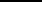 Допустимые (возможные)  отклонения  от установленных показателей  объема государственной  услуги,  в пределах которыхНормативные правовые акты, устанавливающие размер платы (цену, тариф) либо порядок ее (его) установленияНормативный правовой акт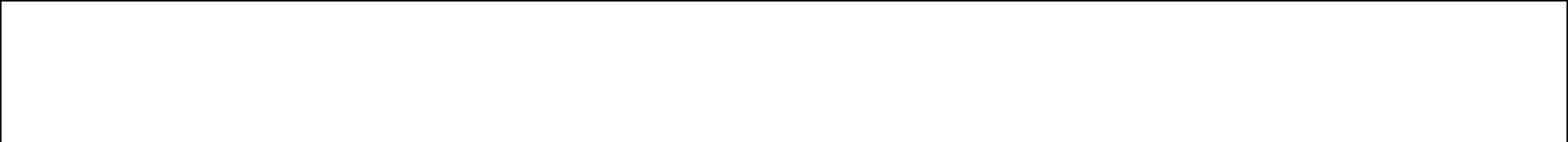 Порядок оказания государственной услуги5.1. Нормативные правовые акты, регулирующие порядок оказания государственной услугиЗакон РФ «Об образовании в Российской Федерации» от 29.12.2012 г.№ 273-ФЗЗакон Самарской области "Об областном бюджете на 2017 год и на плановый период 2018 и 2019 годов" №137-ГД от15.12.2016Приказ министерства об от 16.12.2015 № 494-од "Об утверждении значений нормативных затрат в государственных образовательных учреждениях Самарской области, подведомственных министерству образования и науки Самарской области"«Порядок организации и осуществления образовательной деятельности по основным общеобразовательным программам – образовательным программам дошкольного образования», утв. Приказом Министерства образования и наукиРоссийской Федерации от 30.08.2013 № 1014;СанПиН 2.4.1.3049-13 «Санитарно-эпидемиологические требования к устройству, содержанию и организации режима работы дошкольных образовательных организаций», утв.постановлением Главного государственного санитарноговрача Российской Федерации от 15.05.2013 № 26Федеральный государственный образовательный стандарт дошкольного образования, утв.приказом Минобрнауки РФ от 17.10.2013 г.№1155Постановление Правительства Самарской области от 20.09.2006 № 116 «О финансировании расходов на воспитание и обучение детей-инвалидов дошкольного возраста в образовательных учреждениях, реализующих общеобразовательные программы дошкольного образования».Постановление Правительства Самарской области от 09.02.2007 № 10 «Об утверждении Порядка назначения и выплаты компенсации части родительской платы за содержание ребенка в государственных и муниципальных образовательных учреждениях,реализующих основную общеобразовательную программу дошкольного образования (с изм. по ППСО от 26.05.2011 № 197).Порядок приема на обучение по образовательным программам дошкольного образования (утв.приказом МО РФ от 08.04.2014 № 293)Конституция Российской Федерации, принята всенародным голосованием 12.12.1993.Гражданский кодекс Российской Федерации (часть первая) от 30.11.1994 № 51-ФЗ.Гражданский кодекс Российской Федерации (часть вторая) от 26.01.1996 № 14-ФЗ.Семейный кодекс Российской Федерации от 29.12.1995 № 223-ФЗ.Конвенция о правах ребенка, одобренная Генеральной Ассамблеей ООН 20.11.1989.Федеральный закон от 24.07.1998 № 124-ФЗ «Об основных гарантиях прав ребенка в Российской Федерации».Федеральный закон от 06.10.2003 № 131-ФЗ «Об общих принципах организации местного самоуправления в	Российской Федерации».Федеральный закон от 06.10.1999 № 184-ФЗ «Об общих принципах организации законодательных (представительных) и исполнительных органов государственной власти субъектов Российской Федерации».Закон Российской Федерации от 07.02.1992 № 2300-1 «О защите прав потребителей» (в редакции Федерального закона от 9 января 1996 года № 2-ФЗ).Федеральный закон от 24.06.1999 № 120-ФЗ «Об основах системы профилактики безнадзорности и правонарушений несовершеннолетних», Собрание законодательства Российской Федерации, 1999.Федеральный закон от 24.11.1995 № 181-ФЗ «О социальной защите инвалидов в Российской Федерации», Собрание законодательства Российской Федерации, 1995.Федеральный закон от 02.05.2006 № 59-ФЗ «О порядке рассмотрения обращений граждан Российской Федерации», Собрание законодательства Российской Федерации, 2006.Закон Самарской области от 16.07.2004 № 122-ГД «О государственной поддержке граждан, имеющих детей» ( с изм.от 17.03.2014 №30-ГД).Иные нормативные правовые акты Российской Федерации, Самарской области, регулирующие отношения по предоставлению государственной услуги.(наименование, номер и дата нормативного правового акта)5.2. Порядок информирования потенциальных потребителей государственной услуги10Показатели, характеризующие объем и (или) качество государственной услуги1. Показатели, характеризующие качество государственной услуги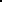 Допустимые (возможные)  отклонения  от установленных показателей  объема государственной  услуги,  в пределах которыхНормативные правовые акты, устанавливающие размер платы (цену, тариф) либо порядок ее (его) установления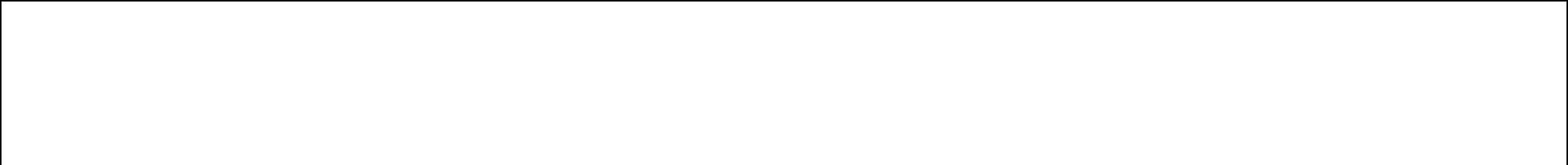 Нормативный правовой актПорядок оказания государственной услуги5.1. Нормативные правовые акты, регулирующие порядок оказания государственной услугиЗакон РФ «Об образовании в Российской Федерации» от 29.12.2012 г.№ 273-ФЗЗакон Самарской области "Об областном бюджете на 2017 год и на плановый период 2018 и 2019 годов" №137-ГД от15.12.2016Приказ министерства об от 16.12.2015 № 494-од "Об утверждении значений нормативных затрат в государственных образовательных учреждениях Самарской области, подведомственных министерству образования и науки Самарской области"«Порядок организации и осуществления образовательной деятельности по основным общеобразовательным программам – образовательным программам дошкольного образования», утв. Приказом Министерства образования и наукиРоссийской Федерации от 30.08.2013 № 1014;СанПиН 2.4.1.3049-13 «Санитарно-эпидемиологические требования к устройству, содержанию и организации режима работы дошкольных образовательных организаций», утв.постановлением Главного государственного санитарноговрача Российской Федерации от 15.05.2013 № 26Федеральный государственный образовательный стандарт дошкольного образования, утв.приказом Минобрнауки РФ от 17.10.2013 г.№1155Постановление Правительства Самарской области от 20.09.2006 № 116 «О финансировании расходов на воспитание и обучение детей-инвалидов дошкольного возраста в образовательных учреждениях, реализующих общеобразовательные программы дошкольного образования».Постановление Правительства Самарской области от 09.02.2007 № 10 «Об утверждении Порядка назначения и выплаты компенсации части родительской платы за содержание ребенка в государственных и муниципальных образовательных учреждениях,реализующих основную общеобразовательную программу дошкольного образования (с изм. по ППСО от 26.05.2011 № 197).Порядок приема на обучение по образовательным программам дошкольного образования (утв.приказом МО РФ от 08.04.2014 № 293)Конституция Российской Федерации, принята всенародным голосованием 12.12.1993.Гражданский кодекс Российской Федерации (часть первая) от 30.11.1994 № 51-ФЗ.Гражданский кодекс Российской Федерации (часть вторая) от 26.01.1996 № 14-ФЗ.Семейный кодекс Российской Федерации от 29.12.1995 № 223-ФЗ.Конвенция о правах ребенка, одобренная Генеральной Ассамблеей ООН 20.11.1989.Федеральный закон от 24.07.1998 № 124-ФЗ «Об основных гарантиях прав ребенка в Российской Федерации».Федеральный закон от 06.10.2003 № 131-ФЗ «Об общих принципах организации местного самоуправления в	Российской Федерации».Федеральный закон от 06.10.1999 № 184-ФЗ «Об общих принципах организации законодательных (представительных) и исполнительных органов государственной власти субъектов Российской Федерации».Закон Российской Федерации от 07.02.1992 № 2300-1 «О защите прав потребителей» (в редакции Федерального закона от 9 января 1996 года № 2-ФЗ).Федеральный закон от 24.06.1999 № 120-ФЗ «Об основах системы профилактики безнадзорности и правонарушений несовершеннолетних», Собрание законодательства Российской Федерации, 1999.Федеральный закон от 24.11.1995 № 181-ФЗ «О социальной защите инвалидов в Российской Федерации», Собрание законодательства Российской Федерации, 1995.Федеральный закон от 02.05.2006 № 59-ФЗ «О порядке рассмотрения обращений граждан Российской Федерации», Собрание законодательства Российской Федерации, 2006.Закон Самарской области от 16.07.2004 № 122-ГД «О государственной поддержке граждан, имеющих детей» ( с изм.от 17.03.2014 №30-ГД).Иные нормативные правовые акты Российской Федерации, Самарской области, регулирующие отношения по предоставлению государственной услуги.(наименование, номер и дата нормативного правового акта)5.2. Порядок информирования потенциальных потребителей государственной услугиСпособ информирования	Состав размещаемой информации	Частота обновления информации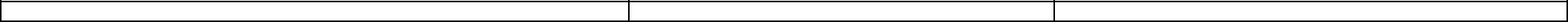 13Часть 3. Прочие сведения о государственном заданииОснования для досрочного прекращения выполнения государственного задания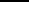 ликвидация и (или) реорганизация образовательного учрежденияИная информация, необходимая для выполнения (контроля за выполнением) государственного заданияПорядок контроля за выполнением государственного задания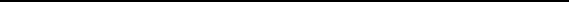 Требования к отчетности о выполнении государственного задания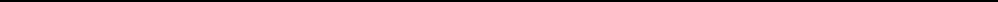 144.3. Иные требования к отчетности о выполнении государственного задания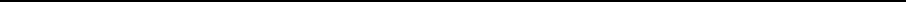 Иные показатели, связанные с выполнением государственного задания,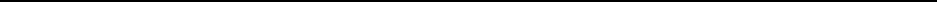 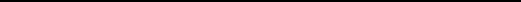 _____1_Формируются при установлении государственного задания на оказание государственной услуги (услуг) и работы (работ) и содержат требования к оказанию государственной услуги (услуг) раздельно по каждой из государственных услуг с указанием порядкового номера раздела._____2_Заполняется при установлении показателей, характеризующих качество государственной услуги, в ведомственном перечне государственных услуг и работ._____3_Формируются при установлении государственного задания на оказание государственной услуги (услуг) и работы (работ) и содержат требования к выполнению работы (работ) раздельно по каждой из работ с указанием порядкового номера раздела._____4_Заполняется при установлении показателей, характеризующих качество работы, в ведомственном перечне государственных услуг и работ._____5_Заполняется в целом по государственному заданию._____6_В числе иных показателей может быть указано допустимое (возможное) отклонение от выполнения государственного задания, в пределах которого оно считается выполненным, при принятии органом, осуществляющим функции и полномочия учредителя бюджетных или автономных учреждений, главным распорядителем решения об установлении общего допустимого (возможного) отклонения от выполнения государственного задания, в пределах которого оно считается выполненным (в процентах). В этом случае допустимые (возможные) отклонения, предусмотренные подпунктами 3.1 и 3.2 настоящего государственного задания, не заполняются.0221. Наименование государственной услугиРеализация основных общеобразовательных программРеализация основных общеобразовательных программУникальный номерУникальный номер11.784.0дошкольного  образованияпо базовому11.784.0дошкольного  образованияпо базовому2. Категории потребителей государственной услугифизические лица от 2 мес. до 7 лет(отраслевому) перечнюПоказатель качестваПоказатель качестваПоказатель качестваЗначение показателя качестваЗначение показателя качестваЗначение показателя качестваЗначение показателя качестваЗначение показателя качестваЗначение показателя качестваЗначение показателя качестваПоказатель, характеризующийПоказатель, характеризующийгосударственной услугигосударственной услугигосударственной услугигосударственной услугигосударственной услугигосударственной услугигосударственной услугигосударственной услугигосударственной услугиПоказатель, характеризующий содержаниеПоказатель, характеризующий содержаниеПоказатель, характеризующий содержаниеПоказатель, характеризующий содержаниеПоказатель, характеризующийПоказатель, характеризующийПоказатель, характеризующий содержаниеПоказатель, характеризующий содержаниеПоказатель, характеризующий содержаниеПоказатель, характеризующий содержаниеПоказатель, характеризующийПоказатель, характеризующийПоказатель, характеризующий содержаниеПоказатель, характеризующий содержаниеПоказатель, характеризующий содержаниеПоказатель, характеризующий содержаниеусловия (формы) оказанияусловия (формы) оказаниягосударственной услугигосударственной услугигосударственной услугиусловия (формы) оказанияусловия (формы) оказанияединица измеренияединица измеренияединица измеренияУникальный номер реестровойгосударственной услугигосударственной услугигосударственной услугигосударственной услугигосударственной услугиединица измеренияединица измеренияединица измеренияУникальный номер реестровойгосударственной услугигосударственной услугипо ОКЕИпо ОКЕИпо ОКЕИзаписинаименованиепо ОКЕИпо ОКЕИпо ОКЕИзаписинаименование20 17   год20 17   год20 17   год20 18   год20 18   год20 18   год20 19   год20 19   год20 19   годпоказателя20 17   год20 17   год20 17   год20 18   год20 18   год20 18   год20 19   год20 19   год20 19   годпоказателя(наименование(наименование(наименовани(наименование(наименованиепоказателянаимено-(очередной(очередной(очередной(1-й год(1-й год(1-й год(2-й год планового(2-й год планового(2-й год планового(наименование(наименование(наименовани(наименование(наименованиенаимено-(очередной(очередной(очередной(1-й год(1-й год(1-й год(2-й год планового(2-й год планового(2-й год планового(наименование(наименование(наименовани(наименование(наименованиенаимено-кодфинансовыйфинансовыйфинансовыйплановогоплановогопланового(2-й год планового(2-й год планового(2-й год плановогопоказателя)показателя)е показателя)показателя)показателя)ваниекодфинансовыйфинансовыйфинансовыйплановогоплановогоплановогопериода)периода)показателя)показателя)е показателя)показателя)показателя)ваниегод)год)периода)периода)периода)периода)периода)год)год)периода)периода)периода)1234567891010111112121211784000301000201002100очнаяОбразовательнаяпрограмма дошкольногообразованияОбразовательная11784000301000301001100программа дошкольногоочнаяобразованияПоказатель,Показатель,Показатель объемаПоказатель объемаПоказатель объемаЗначение показателя объемаЗначение показателя объемаЗначение показателя объемаЗначение показателя объемаЗначение показателя объемаЗначение показателя объемаЗначение показателя объемаЗначение показателя объемаЗначение показателя объемаСреднегодовой размерСреднегодовой размерСреднегодовой размерСреднегодовой размерСреднегодовой размерСреднегодовой размерСреднегодовой размерПоказатель, характеризующий содержаниеПоказатель, характеризующий содержаниеПоказатель, характеризующий содержаниеПоказатель, характеризующий содержаниехарактеризующийхарактеризующийгосударственной услугигосударственной услугигосударственной услугигосударственной услугигосударственной услугигосударственной услугигосударственной услугигосударственной услугигосударственной услугигосударственной услугигосударственной услугигосударственной услугиплаты (цена, тариф)платы (цена, тариф)платы (цена, тариф)платы (цена, тариф)платы (цена, тариф)платы (цена, тариф)Показатель, характеризующий содержаниеПоказатель, характеризующий содержаниеПоказатель, характеризующий содержаниеПоказатель, характеризующий содержаниеусловия (формы)условия (формы)государственнойгосударственнойгосударственнойусловия (формы)условия (формы)единицаединицагосударственнойгосударственнойгосударственнойоказанияоказанияединицаединицауслугиуслугиоказанияоказанияизмеренияизмеренияизмеренияУникальный номер реестровойуслугиуслугигосударственнойгосударственнойнаимено-измеренияизмеренияизмерения20 17  год20 17  год20 17  год20 18  год20 18  год20 18  год20 19  год20 19  год20 19  год20 17  год20 17  год20 17  год20 18  год20 18  год20 18  год20 1920 19годУникальный номер реестровойгосударственнойгосударственнойнаимено-по ОКЕИпо ОКЕИ20 17  год20 17  год20 17  год20 18  год20 18  год20 18  год20 19  год20 19  год20 19  год20 17  год20 17  год20 17  год20 18  год20 18  год20 18  год20 1920 19годпо ОКЕИпо ОКЕИзаписиуслугиуслугиваниепо ОКЕИпо ОКЕИ(очеред-(очеред-(очеред-(1-й год(1-й год(1-й год(2-й год(2-й год(2-й год(очеред-(очеред-(очеред-(1-й год(1-й год(1-й год(2-й год планового(2-й год планового(2-й год плановогозаписиуслугиуслугивание(очеред-(очеред-(очеред-(1-й год(1-й год(1-й год(2-й год(2-й год(2-й год(очеред-(очеред-(очеред-(1-й год(1-й год(1-й год(2-й год планового(2-й год планового(2-й год планового(наименование(наименова(наименова(наименова(наименовапоказа-наимено-нойнойплановогплановогплановогплановогоплановогоплановогонойнойплановогплановогплановогпериода)(наименованиениениениениетелянаимено-кодкодфинансо-финансо-финансо-оопериода)периода)периода)финансо-финансо-финансо-оопоказателя)ниениепоказателяниеваниекодкодвый год)вый год)вый год)периода)периода)периода)вый год)вый год)вый год)периода)периода)периода)показателя)показателя)показателя)показателяпоказателя)ваниевый год)вый год)вый год)периода)периода)периода)вый год)вый год)вый год)периода)периода)периода))1234567891010111111121213131314141415333311784000301000201002100Образовательная411Образовательнаяпрограммачисленностьчисленностьчел.дошкольногообучающихсяобучающихсячел.дошкольногообучающихсяобучающихсяобразованияочнаяочнаяОбразовательная11784000301000301001100программачисленностьчисленностьчел.14131311784000301000301001100дошкольногообучающихсяобучающихсячел.141313дошкольногообучающихсяобучающихсяобразованияочнаяДопустимые (возможные)  отклонения  от установленных показателей  объема государственной  услуги,  в пределах которыхДопустимые (возможные)  отклонения  от установленных показателей  объема государственной  услуги,  в пределах которыхДопустимые (возможные)  отклонения  от установленных показателей  объема государственной  услуги,  в пределах которыхДопустимые (возможные)  отклонения  от установленных показателей  объема государственной  услуги,  в пределах которыхДопустимые (возможные)  отклонения  от установленных показателей  объема государственной  услуги,  в пределах которыхДопустимые (возможные)  отклонения  от установленных показателей  объема государственной  услуги,  в пределах которыхДопустимые (возможные)  отклонения  от установленных показателей  объема государственной  услуги,  в пределах которыхДопустимые (возможные)  отклонения  от установленных показателей  объема государственной  услуги,  в пределах которыхДопустимые (возможные)  отклонения  от установленных показателей  объема государственной  услуги,  в пределах которыхДопустимые (возможные)  отклонения  от установленных показателей  объема государственной  услуги,  в пределах которыхДопустимые (возможные)  отклонения  от установленных показателей  объема государственной  услуги,  в пределах которыхДопустимые (возможные)  отклонения  от установленных показателей  объема государственной  услуги,  в пределах которыхДопустимые (возможные)  отклонения  от установленных показателей  объема государственной  услуги,  в пределах которыхгосударственное задание считается выполненным (процентов)государственное задание считается выполненным (процентов)государственное задание считается выполненным (процентов)государственное задание считается выполненным (процентов)5%видпринявший органдатаномернаименование12345Способ информированияСостав размещаемой информацииЧастота обновления информации123адрес официального Интернет-сайта министерства образования инауки Самарской области; месторасположение, график приемаполучателей услуг, номера телефонов, адреса Интернет-сайтов иэлектронной почты Северного управления министерства образованияи науки Самарской области, органа местного самоуправлениямуниципального района Челно-Вершинский, в ведении которогонаходится образовательное учреждение; извлечения из нормативныхправовых актов, регламентирующих деятельность по предоставлениюгосударственной услуги; перечень получателей государственнойуслуги; перечень документов и комплектность (достаточность) дляпредоставления государственной услуги (государственных ина специальных информационных стендахмуниципальных услуг в установленной  сфере образования); порядокпо мере необхдимостина специальных информационных стендахпредоставления государственной услуги (государственных ипо мере необхдимостимуниципальных услуг в установленной  сфере образования); порядокобжалования решений, действий (бездействий) органов и учреждений,участвующих в предоставлении государственной услуги, ихдолжностных лиц и работников; основания для отказа впредоставлении государственной услуги (государственных имуниципальных услуг в установленной  сфере образования); образцызаполнения заявления для получения государственной услуги(государственных и муниципальных услуг в установленной  сфереобразования); сроки рассмотрения заявления и принятия решения;порядок получения справок о предоставлении к государственнойуслуги (государственных и муниципальных услуг в установленнойсфере образования).Средствами телефонной связи и/или письменные обращенияИнформация о процедуре предоставленияПо мере необходимостиСредствами телефонной связи и/или письменные обращениягосударственной услугиПо мере необходимостигосударственной услугиНа Интернет-ресурсах (сайте)Информация о процедуре предоставлениягосударственной услугиПо мере необходимостиПо мере необходимостиСредствами массовой информацииИнформация о процедуре предоставленияПо мере необходимостиСредствами массовой информациигосударственной услугиПо мере необходимостигосударственной услугиРаспространение информационных материалов (брошюры, буклеты).Информация о процедуре предоставленияПо мере необходимостиРаспространение информационных материалов (брошюры, буклеты).государственной услугиПо мере необходимостигосударственной услугиРаздел    2Раздел    2Раздел    21. Наименование государственной услуги1. Наименование государственной услугиУникальный номер1. Наименование государственной услуги1. Наименование государственной услугиПрисмотр и уходПрисмотр и уходПрисмотр и уходУникальный номер1. Наименование государственной услуги1. Наименование государственной услугиПрисмотр и уходПрисмотр и уходПрисмотр и уходУникальный номерпо базовому11.785.02. Категории потребителей государственной услуги2. Категории потребителей государственной услугифизические лица от 2 мес. до 7 летфизические лица от 2 мес. до 7 летфизические лица от 2 мес. до 7 лет(отраслевому) перечню11.785.02. Категории потребителей государственной услуги2. Категории потребителей государственной услугифизические лица от 2 мес. до 7 летфизические лица от 2 мес. до 7 летфизические лица от 2 мес. до 7 лет(отраслевому) перечню(отраслевому) перечнюПоказатель качестваПоказатель качестваПоказатель качестваЗначение показателя качестваЗначение показателя качестваЗначение показателя качестваЗначение показателя качестваЗначение показателя качестваЗначение показателя качестваЗначение показателя качестваПоказатель, характеризующий содержаниеПоказатель, характеризующий содержаниеПоказатель, характеризующий содержаниеПоказатель, характеризующийПоказатель, характеризующийгосударственной услугигосударственной услугигосударственной услугигосударственной услугигосударственной услугигосударственной услугигосударственной услугигосударственной услугигосударственной услугиПоказатель, характеризующий содержаниеПоказатель, характеризующий содержаниеПоказатель, характеризующий содержаниеусловия (формы) оказанияусловия (формы) оказанияединица измеренияединица измеренияединица измерениягосударственной услугигосударственной услугиусловия (формы) оказанияусловия (формы) оказанияединица измеренияединица измеренияединица измеренияУникальный номер реестровойгосударственной услугигосударственной услугигосударственной услугигосударственной услугиединица измеренияединица измеренияединица измеренияУникальный номер реестровойгосударственной услугигосударственной услугипо ОКЕИпо ОКЕИпо ОКЕИзаписинаименованиепо ОКЕИпо ОКЕИпо ОКЕИ20 17   год20 17   год20 17   год20 18   год20 18   год20 18   год20 19   год20 19   год20 19   годзаписинаименование20 17   год20 17   год20 17   год20 18   год20 18   год20 18   год20 19   год20 19   год20 19   годпоказателя(наименование(наименование(наименовани(наименование (наименование(наименование (наименованиепоказателянаимено-(очередной(очередной(очередной(1-й год(1-й год(1-й год(2-й год планового(2-й год планового(2-й год планового(наименование(наименование(наименовани(наименование (наименование(наименование (наименованиенаимено-кодфинансовыйфинансовыйфинансовыйплановогоплановогопланового(2-й год планового(2-й год планового(2-й год плановогопоказателя)показателя)е показателя)показателя)показателя)ваниекодфинансовыйфинансовыйфинансовыйплановогоплановогоплановогопериода)периода)показателя)показателя)е показателя)показателя)показателя)ваниегод)год)периода)периода)периода)периода)периода)год)год)периода)периода)периода)1234567891010111112121211784000301000201002100очная11784000301000301001100очнаяПоказатель,Показатель,Показатель,Показатель объемаПоказатель объемаПоказатель объемаЗначение показателя объемаЗначение показателя объемаЗначение показателя объемаЗначение показателя объемаЗначение показателя объемаЗначение показателя объемаЗначение показателя объемаЗначение показателя объемаЗначение показателя объемаСреднегодовой размерСреднегодовой размерСреднегодовой размерСреднегодовой размерСреднегодовой размерСреднегодовой размерСреднегодовой размерПоказатель,Показатель,Показатель,государственной услугигосударственной услугигосударственной услугигосударственной услугигосударственной услугигосударственной услугигосударственной услугигосударственной услугигосударственной услугигосударственной услугигосударственной услугигосударственной услугигосударственной услугиплаты (цена, тариф)платы (цена, тариф)платы (цена, тариф)платы (цена, тариф)платы (цена, тариф)платы (цена, тариф)характеризующийхарактеризующийхарактеризующийгосударственной услугигосударственной услугигосударственной услугигосударственной услугигосударственной услугигосударственной услугигосударственной услугигосударственной услугигосударственной услугигосударственной услугигосударственной услугигосударственной услугигосударственной услугиплаты (цена, тариф)платы (цена, тариф)платы (цена, тариф)платы (цена, тариф)платы (цена, тариф)платы (цена, тариф)Показатель, характеризующий содержаниеПоказатель, характеризующий содержаниеПоказатель, характеризующий содержаниеПоказатель, характеризующий содержаниехарактеризующийхарактеризующийхарактеризующийПоказатель, характеризующий содержаниеПоказатель, характеризующий содержаниеПоказатель, характеризующий содержаниеПоказатель, характеризующий содержаниеусловия (формы)условия (формы)условия (формы)государственнойгосударственнойгосударственнойусловия (формы)условия (формы)условия (формы)единицаединицаУникальный номер реестровойгосударственнойгосударственнойгосударственнойоказанияоказанияединицаединицаУникальный номер реестровойуслугиуслугиоказанияоказаниянаимено-наимено-единицаединицазаписиуслугиуслугигосударственнойгосударственнойгосударственнойнаимено-наимено-измеренияизмеренияизмеренияизмерениязаписигосударственнойгосударственнойгосударственнойваниеизмеренияизмеренияизмеренияизмеренияуслугиуслугиваниепо ОКЕИпо ОКЕИ20 17  год20 17  год20 17  год20 18  год20 18  год20 18  год20 19  год20 19  год20 19  год20 17  год20 17  год20 17  год20 18  год20 18  год20 18  год20 1920 19годуслугиуслугипоказа-по ОКЕИпо ОКЕИ20 17  год20 17  год20 17  год20 18  год20 18  год20 18  год20 19  год20 19  год20 19  год20 17  год20 17  год20 17  год20 18  год20 18  год20 18  год20 1920 19годпоказа-показа-(очеред-(очеред-(очеред-(1-й год(1-й год(1-й год(2-й год(2-й год(2-й год(очеред-(очеред-(очеред-(1-й год(1-й год(1-й год(2-й год планового(2-й год планового(2-й год плановоготеля(очеред-(очеред-(очеред-(1-й год(1-й год(1-й год(2-й год(2-й год(2-й год(очеред-(очеред-(очеред-(1-й год(1-й год(1-й год(2-й год планового(2-й год планового(2-й год планового(наименование(наименова(наименова(наименова(наименова(наименователянаимено-нойнойплановогплановогплановогплановогоплановогоплановогонойнойплановогплановогплановогпериода)(наименованиениениениениенаимено-кодкодкоднойнойплановогплановогплановогплановогоплановогоплановогонойнойплановогплановогплановогпериода)показателя)ниениениениеваниекодкодкодфинансо-финансо-финансо-оопериода)периода)периода)финансо-финансо-финансо-оопоказателя)показателя)показателя)показателяпоказателя)показателя)ваниефинансо-финансо-финансо-оопериода)периода)периода)финансо-финансо-финансо-оопоказателя)показателя)показателяпоказателя)показателя)1234567789101011111112121313131414141511784000301000201002100очнаячисленностьчисленностьчел.441111обучающихсяобучающихся11784000301000301001100очнаячисленностьчисленностьчел.1414131313131311784000301000301001100очнаяобучающихсяобучающихсячел.14141313131313обучающихсяобучающихсяДопустимые (возможные)  отклонения  от установленных показателей  объема государственной  услуги,  в пределах которыхДопустимые (возможные)  отклонения  от установленных показателей  объема государственной  услуги,  в пределах которыхДопустимые (возможные)  отклонения  от установленных показателей  объема государственной  услуги,  в пределах которыхДопустимые (возможные)  отклонения  от установленных показателей  объема государственной  услуги,  в пределах которыхДопустимые (возможные)  отклонения  от установленных показателей  объема государственной  услуги,  в пределах которыхДопустимые (возможные)  отклонения  от установленных показателей  объема государственной  услуги,  в пределах которыхДопустимые (возможные)  отклонения  от установленных показателей  объема государственной  услуги,  в пределах которыхДопустимые (возможные)  отклонения  от установленных показателей  объема государственной  услуги,  в пределах которыхДопустимые (возможные)  отклонения  от установленных показателей  объема государственной  услуги,  в пределах которыхДопустимые (возможные)  отклонения  от установленных показателей  объема государственной  услуги,  в пределах которыхДопустимые (возможные)  отклонения  от установленных показателей  объема государственной  услуги,  в пределах которыхДопустимые (возможные)  отклонения  от установленных показателей  объема государственной  услуги,  в пределах которыхДопустимые (возможные)  отклонения  от установленных показателей  объема государственной  услуги,  в пределах которыхДопустимые (возможные)  отклонения  от установленных показателей  объема государственной  услуги,  в пределах которыхДопустимые (возможные)  отклонения  от установленных показателей  объема государственной  услуги,  в пределах которыхДопустимые (возможные)  отклонения  от установленных показателей  объема государственной  услуги,  в пределах которыхДопустимые (возможные)  отклонения  от установленных показателей  объема государственной  услуги,  в пределах которыхДопустимые (возможные)  отклонения  от установленных показателей  объема государственной  услуги,  в пределах которыхДопустимые (возможные)  отклонения  от установленных показателей  объема государственной  услуги,  в пределах которыхДопустимые (возможные)  отклонения  от установленных показателей  объема государственной  услуги,  в пределах которыхгосударственное задание считается выполненным (процентов)государственное задание считается выполненным (процентов)государственное задание считается выполненным (процентов)государственное задание считается выполненным (процентов)государственное задание считается выполненным (процентов)государственное задание считается выполненным (процентов)государственное задание считается выполненным (процентов)государственное задание считается выполненным (процентов)государственное задание считается выполненным (процентов)государственное задание считается выполненным (процентов)5%видпринявший органдатаномернаименование12345Способ информированияСостав размещаемой информацииЧастота обновления информации123адрес официального Интернет-сайта министерства образования иадрес официального Интернет-сайта министерства образования иадрес официального Интернет-сайта министерства образования иадрес официального Интернет-сайта министерства образования инауки Самарской области; месторасположение, график приеманауки Самарской области; месторасположение, график приеманауки Самарской области; месторасположение, график приеманауки Самарской области; месторасположение, график приемаполучателей услуг, номера телефонов, адреса Интернет-сайтов иполучателей услуг, номера телефонов, адреса Интернет-сайтов иполучателей услуг, номера телефонов, адреса Интернет-сайтов иполучателей услуг, номера телефонов, адреса Интернет-сайтов иэлектронной почты Северного управления министерства образованияэлектронной почты Северного управления министерства образованияэлектронной почты Северного управления министерства образованияэлектронной почты Северного управления министерства образованияи науки Самарской области, органа местного самоуправленияи науки Самарской области, органа местного самоуправленияи науки Самарской области, органа местного самоуправленияи науки Самарской области, органа местного самоуправлениямуниципального района Челно-Вершинский, в ведении которогомуниципального района Челно-Вершинский, в ведении которогомуниципального района Челно-Вершинский, в ведении которогомуниципального района Челно-Вершинский, в ведении которогонаходится образовательное учреждение; извлечения из нормативныхнаходится образовательное учреждение; извлечения из нормативныхнаходится образовательное учреждение; извлечения из нормативныхнаходится образовательное учреждение; извлечения из нормативныхправовых актов, регламентирующих деятельность по предоставлениюправовых актов, регламентирующих деятельность по предоставлениюправовых актов, регламентирующих деятельность по предоставлениюправовых актов, регламентирующих деятельность по предоставлениюгосударственной услуги; перечень получателей государственнойгосударственной услуги; перечень получателей государственнойгосударственной услуги; перечень получателей государственнойгосударственной услуги; перечень получателей государственнойуслуги; перечень документов и комплектность (достаточность) дляуслуги; перечень документов и комплектность (достаточность) дляуслуги; перечень документов и комплектность (достаточность) дляуслуги; перечень документов и комплектность (достаточность) дляпредоставления государственной услуги (государственных ипредоставления государственной услуги (государственных ипредоставления государственной услуги (государственных ина специальных информационных стендахмуниципальных услуг в установленной  сфере образования); порядокмуниципальных услуг в установленной  сфере образования); порядокмуниципальных услуг в установленной  сфере образования); порядокмуниципальных услуг в установленной  сфере образования); порядокпо мере необхдимостипо мере необхдимостина специальных информационных стендахпредоставления государственной услуги (государственных ипредоставления государственной услуги (государственных ипредоставления государственной услуги (государственных ипо мере необхдимостипо мере необхдимостимуниципальных услуг в установленной  сфере образования); порядокмуниципальных услуг в установленной  сфере образования); порядокмуниципальных услуг в установленной  сфере образования); порядокмуниципальных услуг в установленной  сфере образования); порядокобжалования решений, действий (бездействий) органов и учреждений,обжалования решений, действий (бездействий) органов и учреждений,обжалования решений, действий (бездействий) органов и учреждений,обжалования решений, действий (бездействий) органов и учреждений,участвующих в предоставлении государственной услуги, ихучаствующих в предоставлении государственной услуги, ихучаствующих в предоставлении государственной услуги, ихдолжностных лиц и работников; основания для отказа вдолжностных лиц и работников; основания для отказа вдолжностных лиц и работников; основания для отказа впредоставлении государственной услуги (государственных ипредоставлении государственной услуги (государственных ипредоставлении государственной услуги (государственных имуниципальных услуг в установленной  сфере образования); образцымуниципальных услуг в установленной  сфере образования); образцымуниципальных услуг в установленной  сфере образования); образцымуниципальных услуг в установленной  сфере образования); образцызаполнения заявления для получения государственной услугизаполнения заявления для получения государственной услугизаполнения заявления для получения государственной услугизаполнения заявления для получения государственной услуги(государственных и муниципальных услуг в установленной  сфере(государственных и муниципальных услуг в установленной  сфере(государственных и муниципальных услуг в установленной  сфере(государственных и муниципальных услуг в установленной  сфереобразования); сроки рассмотрения заявления и принятия решенияобразования); сроки рассмотрения заявления и принятия решенияобразования); сроки рассмотрения заявления и принятия решенияобразования); сроки рассмотрения заявления и принятия решения;порядок получения справок о предоставлении к государственной;порядок получения справок о предоставлении к государственной;порядок получения справок о предоставлении к государственной;порядок получения справок о предоставлении к государственнойуслуги (государственных и муниципальных услуг в установленнойуслуги (государственных и муниципальных услуг в установленнойуслуги (государственных и муниципальных услуг в установленнойуслуги (государственных и муниципальных услуг в установленнойсфере образования).сфере образования).сфере образования).Средствами телефонной связи и/или письменные обращенияИнформация о процедуре предоставленияИнформация о процедуре предоставленияИнформация о процедуре предоставленияПо мере необходимостиПо мере необходимостиСредствами телефонной связи и/или письменные обращениягосударственной услугигосударственной услугигосударственной услугиПо мере необходимостиПо мере необходимостигосударственной услугигосударственной услугигосударственной услугиНа Интернет-ресурсах (сайте)Информация о процедуре предоставленияИнформация о процедуре предоставленияИнформация о процедуре предоставленияПо мере необходимостиПо мере необходимостигосударственной услугигосударственной услугигосударственной услугиПо мере необходимостиПо мере необходимостигосударственной услугигосударственной услугигосударственной услугиСредствами массовой информацииИнформация о процедуре предоставленияИнформация о процедуре предоставленияИнформация о процедуре предоставленияПо мере необходимостиПо мере необходимостиСредствами массовой информациигосударственной услугигосударственной услугигосударственной услугиПо мере необходимостиПо мере необходимостигосударственной услугигосударственной услугигосударственной услугиИнформация о процедуре предоставленияИнформация о процедуре предоставленияИнформация о процедуре предоставленияПо мере необходимостиПо мере необходимостиИнформация о процедуре предоставленияИнформация о процедуре предоставленияИнформация о процедуре предоставленияРаспространение информационных материалов (брошюры, буклеты).Распространение информационных материалов (брошюры, буклеты).государственной услугигосударственной услугигосударственной услугиРаздел    3Раздел    3Раздел    3Раздел    31. Наименование государственной услугиРеализация основных общеобразовательных программРеализация основных общеобразовательных программРеализация основных общеобразовательных программРеализация основных общеобразовательных программРеализация основных общеобразовательных программРеализация основных общеобразовательных программ1. Наименование государственной услугиРеализация основных общеобразовательных программРеализация основных общеобразовательных программРеализация основных общеобразовательных программРеализация основных общеобразовательных программРеализация основных общеобразовательных программРеализация основных общеобразовательных программ1. Наименование государственной услугиначального общего образованияначального общего образованияначального общего образованияначального общего образованияУникальный номерначального общего образованияначального общего образованияначального общего образованияначального общего образованияУникальный номер11.787.0по базовому11.787.0по базовому2. Категории потребителей государственной услугифизические лицафизические лицафизические лицафизические лица(отраслевому) перечню(отраслевому) перечнюПоказатель качестваЗначение показателя качестваПоказатель, характеризующийгосударственной услугигосударственной услугиПоказатель, характеризующий содержаниеПоказатель, характеризующийПоказатель, характеризующий содержание8Уникальный номер реестровойгосударственной услугигосударственной услугигосударственной услугиусловия (формы) оказанияусловия (формы) оказанияединица измеренияединица измеренияУникальный номер реестровойгосударственной услугигосударственной услугигосударственной услугигосударственной услугигосударственной услугиединица измеренияединица измерениязаписигосударственной услугигосударственной услугиединица измеренияединица измерениязаписинаименованиепо ОКЕИпо ОКЕИнаименованиепо ОКЕИпо ОКЕИ20 17   год20 17   год20 18   год20 19   год20 19   год20 19   годпоказателя20 17   год20 17   год20 18   год20 19   год20 19   год20 19   год(очередной(1-й год(наименование(наименование(наименовани(наименование(наименованиенаимено-код(очередной(1-й год(2-й год планового(2-й год планового(2-й год планового(наименование(наименование(наименовани(наименование(наименованиенаимено-кодфинансовыйфинансовыйпланового(2-й год планового(2-й год планового(2-й год плановогопоказателя)показателя)е показателя)показателя)показателя)ваниекодфинансовыйфинансовыйплановогопериода)периода)показателя)показателя)е показателя)показателя)показателя)ваниегод)периода)периода)периода)год)периода)123456789101011121212УровеньосвоенияОбразовательнаяобучающимисяОбразовательнаяосновнойпрограмма начальногоосновнойпрограмма начальногообщеобразователобщего образованияобщеобразователобщего образованияьной программыьной программы11787000301000101000101очнаяначального100100100100100100общегообразования позавершениипервой ступениобщегообразованияУровеньосвоенияОбразовательнаяобучающимисяпрограмма начальногоосновнойобщего образованияобщеобразовательной программы11787000101000101002100очнаяначального100100100100100100общегообразования позавершениипервой ступениобщегообразованияДопустимые (возможные)  отклонения  от установленных показателей  качества государственной  услуги,  в пределах которыхДопустимые (возможные)  отклонения  от установленных показателей  качества государственной  услуги,  в пределах которыхДопустимые (возможные)  отклонения  от установленных показателей  качества государственной  услуги,  в пределах которыхДопустимые (возможные)  отклонения  от установленных показателей  качества государственной  услуги,  в пределах которыхДопустимые (возможные)  отклонения  от установленных показателей  качества государственной  услуги,  в пределах которыхДопустимые (возможные)  отклонения  от установленных показателей  качества государственной  услуги,  в пределах которыхДопустимые (возможные)  отклонения  от установленных показателей  качества государственной  услуги,  в пределах которыхДопустимые (возможные)  отклонения  от установленных показателей  качества государственной  услуги,  в пределах которыхДопустимые (возможные)  отклонения  от установленных показателей  качества государственной  услуги,  в пределах которыхДопустимые (возможные)  отклонения  от установленных показателей  качества государственной  услуги,  в пределах которыхДопустимые (возможные)  отклонения  от установленных показателей  качества государственной  услуги,  в пределах которыхДопустимые (возможные)  отклонения  от установленных показателей  качества государственной  услуги,  в пределах которыхДопустимые (возможные)  отклонения  от установленных показателей  качества государственной  услуги,  в пределах которыхДопустимые (возможные)  отклонения  от установленных показателей  качества государственной  услуги,  в пределах которыхДопустимые (возможные)  отклонения  от установленных показателей  качества государственной  услуги,  в пределах которыхДопустимые (возможные)  отклонения  от установленных показателей  качества государственной  услуги,  в пределах которыхДопустимые (возможные)  отклонения  от установленных показателей  качества государственной  услуги,  в пределах которыхДопустимые (возможные)  отклонения  от установленных показателей  качества государственной  услуги,  в пределах которыхДопустимые (возможные)  отклонения  от установленных показателей  качества государственной  услуги,  в пределах которыхДопустимые (возможные)  отклонения  от установленных показателей  качества государственной  услуги,  в пределах которыхгосударственное задание считается выполненным (процентов)государственное задание считается выполненным (процентов)государственное задание считается выполненным (процентов)государственное задание считается выполненным (процентов)государственное задание считается выполненным (процентов)государственное задание считается выполненным (процентов)государственное задание считается выполненным (процентов)государственное задание считается выполненным (процентов)государственное задание считается выполненным (процентов)государственное задание считается выполненным (процентов)5%3.2. Показатели, характеризующие объем государственной услуги3.2. Показатели, характеризующие объем государственной услуги3.2. Показатели, характеризующие объем государственной услуги3.2. Показатели, характеризующие объем государственной услуги3.2. Показатели, характеризующие объем государственной услугиПоказатель,Показатель,Показатель объемаПоказатель объемаПоказатель объемаЗначение показателя объемаЗначение показателя объемаЗначение показателя объемаЗначение показателя объемаЗначение показателя объемаЗначение показателя объемаЗначение показателя объемаЗначение показателя объемаЗначение показателя объемаСреднегодовой размерСреднегодовой размерСреднегодовой размерСреднегодовой размерСреднегодовой размерСреднегодовой размерСреднегодовой размерПоказатель, характеризующий содержаниеПоказатель, характеризующий содержаниеПоказатель, характеризующий содержаниеПоказатель, характеризующий содержаниехарактеризующийхарактеризующий20 17  год20 17  год20 17  год20 18  год20 18  год20 18  год20 19  год20 19  год20 19  год20 17  год20 17  год20 17  год20 18  год20 18  год20 18  год20 1920 19годПоказатель, характеризующий содержаниеПоказатель, характеризующий содержаниеПоказатель, характеризующий содержаниеПоказатель, характеризующий содержаниеусловия (формы)условия (формы)единицаединицаединица20 17  год20 17  год20 17  год20 18  год20 18  год20 18  год20 19  год20 19  год20 19  год20 17  год20 17  год20 17  год20 18  год20 18  год20 18  год20 1920 19годгосударственнойгосударственнойгосударственнойусловия (формы)условия (формы)единицаединицаединицагосударственнойгосударственнойгосударственнойусловия (формы)условия (формы)единицаединицаединица(очеред-(очеред-(очеред-(1-й год(1-й год(1-й год(2-й год(2-й год(2-й год(очеред-(очеред-(очеред-(1-й год(1-й год(1-й год(2-й год планового(2-й год планового(2-й год плановогогосударственнойгосударственнойгосударственнойоказанияоказаниянаимено-наимено-измеренияизмеренияизмеренияизмеренияизмерения(очеред-(очеред-(очеред-(1-й год(1-й год(1-й год(2-й год(2-й год(2-й год(очеред-(очеред-(очеред-(1-й год(1-й год(1-й год(2-й год планового(2-й год планового(2-й год плановогоуслугиуслугиоказанияоказаниянаимено-наимено-измеренияизмеренияизмеренияизмеренияизмерениянойнойплановогплановогплановогплановогоплановогоплановогонойнойплановогплановогплановогпериода)Уникальный номер реестровойуслугиуслугигосударственнойгосударственнойнаимено-наимено-по ОКЕИпо ОКЕИпо ОКЕИнойнойплановогплановогплановогплановогоплановогоплановогонойнойплановогплановогплановогпериода)Уникальный номер реестровойгосударственнойгосударственнойваниепо ОКЕИпо ОКЕИпо ОКЕИфинансо-финансо-финансо-оопериода)периода)периода)финансо-финансо-финансо-оозаписиуслугиуслугиваниефинансо-финансо-финансо-оопериода)периода)периода)финансо-финансо-финансо-оозаписиуслугиуслугипоказа-финансо-финансо-финансо-оопериода)периода)периода)финансо-финансо-финансо-оозаписиуслугиуслугипоказа-вый год)вый год)вый год)периода)периода)периода)вый год)вый год)вый год)периода)периода)периода)показа-вый год)вый год)вый год)периода)периода)периода)вый год)вый год)вый год)периода)периода)периода)(наименование(наименова(наименова(наименова(наименователянаимено-вый год)вый год)вый год)периода)периода)периода)вый год)вый год)вый год)периода)периода)периода)(наименование(наименова(наименова(наименова(наименователянаимено-(наименованиениениениениенаимено-кодкодкодпоказателя)ниениепоказателяниеваниекодкодкодпоказателя)показателя)показателя)показателяпоказателя)вание)123456778910101011111112121313131414141511787000301000101000101Образовательнаячел.Образовательнаячислнностчислнностпрограммачислнностчислнностпрограммаьначальногоочнаяь1010101414141414начальногоочнаяобучающиобучающи1010101414141414общегообучающиобучающиобщегохсяобразованияхсяобразования99АдаптированнаяАдаптированнаяобразовательнаячислнность11787000101000101002100программаочнаяобучающихчел.633начального общегосяобразованиягосударственное задание считается выполненным (процентов)5%видпринявший органдатаномернаименование12345Способ информированияСостав размещаемой информацииЧастота обновления информации123адрес официального Интернет-сайта министерства образования иадрес официального Интернет-сайта министерства образования иадрес официального Интернет-сайта министерства образования иадрес официального Интернет-сайта министерства образования инауки Самарской области; месторасположение, график приеманауки Самарской области; месторасположение, график приеманауки Самарской области; месторасположение, график приеманауки Самарской области; месторасположение, график приемаполучателей услуг, номера телефонов, адреса Интернет-сайтов иполучателей услуг, номера телефонов, адреса Интернет-сайтов иполучателей услуг, номера телефонов, адреса Интернет-сайтов иполучателей услуг, номера телефонов, адреса Интернет-сайтов иэлектронной почты Северного управления министерства образованияэлектронной почты Северного управления министерства образованияэлектронной почты Северного управления министерства образованияэлектронной почты Северного управления министерства образованияи науки Самарской области, органа местного самоуправленияи науки Самарской области, органа местного самоуправленияи науки Самарской области, органа местного самоуправленияи науки Самарской области, органа местного самоуправлениямуниципального района Челно-Вершинский в ведении которогомуниципального района Челно-Вершинский в ведении которогомуниципального района Челно-Вершинский в ведении которогомуниципального района Челно-Вершинский в ведении которогонаходится образовательное учреждение; извлечения из нормативныхнаходится образовательное учреждение; извлечения из нормативныхнаходится образовательное учреждение; извлечения из нормативныхнаходится образовательное учреждение; извлечения из нормативныхправовых актов, регламентирующих деятельность по предоставлениюправовых актов, регламентирующих деятельность по предоставлениюправовых актов, регламентирующих деятельность по предоставлениюправовых актов, регламентирующих деятельность по предоставлениюгосударственной услуги; перечень получателей государственнойгосударственной услуги; перечень получателей государственнойгосударственной услуги; перечень получателей государственнойгосударственной услуги; перечень получателей государственнойуслуги; перечень документов и комплектность (достаточность) дляуслуги; перечень документов и комплектность (достаточность) дляуслуги; перечень документов и комплектность (достаточность) дляуслуги; перечень документов и комплектность (достаточность) дляпредоставления государственной услуги (государственных ипредоставления государственной услуги (государственных ипредоставления государственной услуги (государственных ина специальных информационных стендахмуниципальных услуг в установленной  сфере образования); порядокмуниципальных услуг в установленной  сфере образования); порядокмуниципальных услуг в установленной  сфере образования); порядокмуниципальных услуг в установленной  сфере образования); порядокпо мере необхдимостипо мере необхдимостина специальных информационных стендахпредоставления государственной услуги (государственных ипредоставления государственной услуги (государственных ипредоставления государственной услуги (государственных ипо мере необхдимостипо мере необхдимостимуниципальных услуг в установленной  сфере образования); порядокмуниципальных услуг в установленной  сфере образования); порядокмуниципальных услуг в установленной  сфере образования); порядокмуниципальных услуг в установленной  сфере образования); порядокобжалования решений, действий (бездействий) органов и учреждений,обжалования решений, действий (бездействий) органов и учреждений,обжалования решений, действий (бездействий) органов и учреждений,обжалования решений, действий (бездействий) органов и учреждений,участвующих в предоставлении государственной услуги, ихучаствующих в предоставлении государственной услуги, ихучаствующих в предоставлении государственной услуги, ихдолжностных лиц и работников; основания для отказа вдолжностных лиц и работников; основания для отказа вдолжностных лиц и работников; основания для отказа впредоставлении государственной услуги (государственных ипредоставлении государственной услуги (государственных ипредоставлении государственной услуги (государственных имуниципальных услуг в установленной  сфере образования); образцымуниципальных услуг в установленной  сфере образования); образцымуниципальных услуг в установленной  сфере образования); образцымуниципальных услуг в установленной  сфере образования); образцызаполнения заявления для получения государственной услугизаполнения заявления для получения государственной услугизаполнения заявления для получения государственной услугизаполнения заявления для получения государственной услуги(государственных и муниципальных услуг в установленной  сфере(государственных и муниципальных услуг в установленной  сфере(государственных и муниципальных услуг в установленной  сфере(государственных и муниципальных услуг в установленной  сфереобразования); сроки рассмотрения заявления и принятия решенияобразования); сроки рассмотрения заявления и принятия решенияобразования); сроки рассмотрения заявления и принятия решенияобразования); сроки рассмотрения заявления и принятия решения;порядок получения справок о предоставлении к государственной;порядок получения справок о предоставлении к государственной;порядок получения справок о предоставлении к государственной;порядок получения справок о предоставлении к государственнойуслуги (государственных и муниципальных услуг в установленнойуслуги (государственных и муниципальных услуг в установленнойуслуги (государственных и муниципальных услуг в установленнойуслуги (государственных и муниципальных услуг в установленнойсфере образования).сфере образования).сфере образования).Средствами телефонной связи и/или письменные обращенияИнформация о процедуре предоставленияИнформация о процедуре предоставленияИнформация о процедуре предоставленияПо мере необходимостиПо мере необходимостиСредствами телефонной связи и/или письменные обращениягосударственной услугигосударственной услугигосударственной услугиПо мере необходимостиПо мере необходимостигосударственной услугигосударственной услугигосударственной услугиНа Интернет-ресурсах (сайте)Информация о процедуре предоставленияИнформация о процедуре предоставленияИнформация о процедуре предоставленияПо мере необходимостиПо мере необходимостигосударственной услугигосударственной услугигосударственной услугиПо мере необходимостиПо мере необходимостиСредствами массовой информацииИнформация о процедуре предоставленияИнформация о процедуре предоставленияИнформация о процедуре предоставленияПо мере необходимостиПо мере необходимостиСредствами массовой информациигосударственной услугигосударственной услугигосударственной услугиПо мере необходимостиПо мере необходимостигосударственной услугигосударственной услугигосударственной услугиИнформация о процедуре предоставленияИнформация о процедуре предоставленияИнформация о процедуре предоставленияПо мере необходимостиПо мере необходимостиРаспространение информационных материалов (брошюры, буклеты).Распространение информационных материалов (брошюры, буклеты).государственной услугигосударственной услугигосударственной услугиСредствами массовой информацииРаздел    4Раздел    4Раздел    4Раздел    41. Наименование государственной услугиРеализация основных общеобразовательных программРеализация основных общеобразовательных программРеализация основных общеобразовательных программРеализация основных общеобразовательных программРеализация основных общеобразовательных программРеализация основных общеобразовательных программ1. Наименование государственной услугиРеализация основных общеобразовательных программРеализация основных общеобразовательных программРеализация основных общеобразовательных программРеализация основных общеобразовательных программРеализация основных общеобразовательных программРеализация основных общеобразовательных программосновного  общего образованияосновного  общего образованияосновного  общего образованияосновного  общего образованияУникальный номер11.791.0по базовому2. Категории потребителей государственной услугифизические лицафизические лицафизические лицафизические лица(отраслевому) перечнюПоказатель, характеризующий содержаниеПоказатель, характеризующий содержаниеПоказатель, характеризующий содержаниеПоказатель, характеризующийПоказатель, характеризующийПоказатель качестваПоказатель качестваПоказатель качестваЗначение показателя качестваЗначение показателя качестваЗначение показателя качестваЗначение показателя качестваЗначение показателя качестваЗначение показателя качестваЗначение показателя качестваПоказатель, характеризующий содержаниеПоказатель, характеризующий содержаниеПоказатель, характеризующий содержаниеусловия (формы) оказанияусловия (формы) оказанияединица измеренияединица измерениягосударственной услугигосударственной услугигосударственной услугиусловия (формы) оказанияусловия (формы) оказанияединица измеренияединица измерениягосударственной услугигосударственной услугигосударственной услугигосударственной услугигосударственной услугипо ОКЕИпо ОКЕИ20 1720 17год20 18   год20 18   год20 18   год20 19   год20 19   год20 19   годгосударственной услугигосударственной услугипо ОКЕИпо ОКЕИ20 1720 17год20 18   год20 18   год20 18   год20 19   год20 19   год20 19   годУникальный номер реестровой20 1720 17год20 18   год20 18   год20 18   год20 19   год20 19   год20 19   годУникальный номер реестровойнаименованиенаименованиезаписи1111записи(наименование(наименование(наименовани(наименование(наименованиепоказателянаимено-(очередной(1-й год(2-й год плановогозаписи(наименование(наименование(наименовани(наименование(наименованиепоказателянаимено-(очередной(1-й год(2-й год планового(наименование(наименование(наименовани(наименование(наименованиепоказателянаимено-(очередной(1-й год(2-й год планового(наименование(наименование(наименовани(наименование(наименованиенаимено-кодфинансовыйпланового(2-й год плановогопоказателя)показателя)е показателя)показателя)показателя)ваниекодфинансовыйплановогопериода)показателя)показателя)е показателя)показателя)показателя)ваниегод)периода)периода)год)периода)123456789101112УровеньосвоенияОбразовательнаяобучающимисяпрограмма основногоосновнойобщего образованияобщеобразовательной программы11791000301000101004101очнаяосновного100100100общегообразования позавершенииосновнойступени общегообразованияУровеньосвоенияобучающимисяосновнойАдаптированнаяобщеобразователАдаптированнаяьной программыобразовательнаяьной программы11791000101000101006100образовательнаяочнаяосновного10010010011791000101000101006100программа основногоочнаяосновного100100100программа основногообщегообщего образованияобщегообщего образованияобразования пообразования позавершенииосновнойступени общегообразованияДопустимые (возможные)  отклонения  от установленных показателей  качества государственной  услуги,  в пределах которыхДопустимые (возможные)  отклонения  от установленных показателей  качества государственной  услуги,  в пределах которыхДопустимые (возможные)  отклонения  от установленных показателей  качества государственной  услуги,  в пределах которыхДопустимые (возможные)  отклонения  от установленных показателей  качества государственной  услуги,  в пределах которыхДопустимые (возможные)  отклонения  от установленных показателей  качества государственной  услуги,  в пределах которыхДопустимые (возможные)  отклонения  от установленных показателей  качества государственной  услуги,  в пределах которыхДопустимые (возможные)  отклонения  от установленных показателей  качества государственной  услуги,  в пределах которыхДопустимые (возможные)  отклонения  от установленных показателей  качества государственной  услуги,  в пределах которыхДопустимые (возможные)  отклонения  от установленных показателей  качества государственной  услуги,  в пределах которыхДопустимые (возможные)  отклонения  от установленных показателей  качества государственной  услуги,  в пределах которыхДопустимые (возможные)  отклонения  от установленных показателей  качества государственной  услуги,  в пределах которыхДопустимые (возможные)  отклонения  от установленных показателей  качества государственной  услуги,  в пределах которыхДопустимые (возможные)  отклонения  от установленных показателей  качества государственной  услуги,  в пределах которыхДопустимые (возможные)  отклонения  от установленных показателей  качества государственной  услуги,  в пределах которыхДопустимые (возможные)  отклонения  от установленных показателей  качества государственной  услуги,  в пределах которыхДопустимые (возможные)  отклонения  от установленных показателей  качества государственной  услуги,  в пределах которыхДопустимые (возможные)  отклонения  от установленных показателей  качества государственной  услуги,  в пределах которыхДопустимые (возможные)  отклонения  от установленных показателей  качества государственной  услуги,  в пределах которыхДопустимые (возможные)  отклонения  от установленных показателей  качества государственной  услуги,  в пределах которыхДопустимые (возможные)  отклонения  от установленных показателей  качества государственной  услуги,  в пределах которыхгосударственное задание считается выполненным (процентов)государственное задание считается выполненным (процентов)государственное задание считается выполненным (процентов)государственное задание считается выполненным (процентов)государственное задание считается выполненным (процентов)государственное задание считается выполненным (процентов)государственное задание считается выполненным (процентов)государственное задание считается выполненным (процентов)государственное задание считается выполненным (процентов)государственное задание считается выполненным (процентов)5%3.2. Показатели, характеризующие объем государственной услуги3.2. Показатели, характеризующие объем государственной услуги3.2. Показатели, характеризующие объем государственной услуги3.2. Показатели, характеризующие объем государственной услуги3.2. Показатели, характеризующие объем государственной услугиПоказатель, характеризующий содержаниеПоказатель, характеризующий содержаниеПоказатель, характеризующий содержаниеПоказатель, характеризующий содержаниеПоказатель,Показатель,Показатель объемаПоказатель объемаПоказатель объемаЗначение показателя объемаЗначение показателя объемаЗначение показателя объемаЗначение показателя объемаЗначение показателя объемаЗначение показателя объемаЗначение показателя объемаЗначение показателя объемаЗначение показателя объемаСреднегодовой размерСреднегодовой размерСреднегодовой размерСреднегодовой размерСреднегодовой размерСреднегодовой размерСреднегодовой размергосударственнойгосударственнойгосударственнойхарактеризующийхарактеризующийединицаединицаединицагосударственнойгосударственнойгосударственнойусловия (формы)условия (формы)наимено-наимено-измеренияизмеренияизмеренияизмеренияизмерения20 17  год20 17  год20 17  год20 18  год20 18  год20 18  год20 19  год20 19  год20 19  год20 17  год20 17  год20 17  год20 18  год20 18  год20 18  год20 1920 19годУникальный номер реестровойуслугиуслугиусловия (формы)условия (формы)наимено-наимено-измеренияизмеренияизмеренияизмеренияизмерения20 17  год20 17  год20 17  год20 18  год20 18  год20 18  год20 19  год20 19  год20 19  год20 17  год20 17  год20 17  год20 18  год20 18  год20 18  год20 1920 19годУникальный номер реестровойуслугиуслугинаимено-наимено-Уникальный номер реестровойуслугиуслугиоказанияоказаниянаимено-наимено-по ОКЕИпо ОКЕИпо ОКЕИ(очеред-(очеред-(очеред-(1-й год(1-й год(1-й год(2-й год(2-й год(2-й год(очеред-(очеред-(очеред-(1-й год(1-й год(1-й год(2-й год планового(2-й год планового(2-й год плановогоУникальный номер реестровойуслугиуслугиоказанияоказанияваниепо ОКЕИпо ОКЕИпо ОКЕИ(очеред-(очеред-(очеред-(1-й год(1-й год(1-й год(2-й год(2-й год(2-й год(очеред-(очеред-(очеред-(1-й год(1-й год(1-й год(2-й год планового(2-й год планового(2-й год плановогоУникальный номер реестровойоказанияоказанияваниепо ОКЕИпо ОКЕИпо ОКЕИ(очеред-(очеред-(очеред-(1-й год(1-й год(1-й год(2-й год(2-й год(2-й год(очеред-(очеред-(очеред-(1-й год(1-й год(1-й год(2-й год планового(2-й год планового(2-й год плановогозаписи(наименова(наименова(наименова(наименовапоказа-нойнойплановогплановогплановогплановогоплановогоплановогонойнойплановогплановогплановогпериода)(наименование(наименова(наименование(наименовапоказа-наимено-нойнойплановогплановогплановогплановогоплановогоплановогонойнойплановогплановогплановогпериода)(наименованиениениениениетелянаимено-кодкодкодфинансо-финансо-финансо-оопериода)периода)периода)финансо-финансо-финансо-оопоказателя)ниениепоказателяниетеляваниекодкодкодфинансо-финансо-финансо-оопериода)периода)периода)финансо-финансо-финансо-оопоказателя)показателя)показателя)показателяпоказателя)ваниевый год)вый год)вый год)периода)периода)периода)вый год)вый год)вый год)периода)периода)периода))123456778910101011111112121313131414141511791000301000101004101Образовательнаяпрограммаосновного общегочислообразованиячислообразованияочноеобучающиобучающичел.2121211717171717хся121211003000300200001006100Адаптированнаяобразовательнаяпрограммачислоосновного общегочислоосновного общегоочноеобучающичел.566образованияочноеобучающичел.566образованияхсяхсягосударственное задание считается выполненным (процентов)5%видпринявший органдатаномернаименование12345123адрес официального Интернет-сайта министерства образования инауки Самарской области; месторасположение, график приемаполучателей услуг, номера телефонов, адреса Интернет-сайтов иэлектронной почты Северного управления министерства образованияи науки Самарской области, органа местного самоуправлениямуниципального района Челно-Вершинский, в ведении которогонаходится образовательное учреждение; извлечения из нормативныхправовых актов, регламентирующих деятельность по предоставлениюгосударственной услуги; перечень получателей государственнойуслуги; перечень документов и комплектность (достаточность) дляпредоставления государственной услуги (государственных ина специальных информационных стендахмуниципальных услуг в установленной  сфере образования); порядокпо мере необхдимостина специальных информационных стендахпредоставления государственной услуги (государственных ипо мере необхдимостимуниципальных услуг в установленной  сфере образования); порядокобжалования решений, действий (бездействий) органов и учреждений,участвующих в предоставлении государственной услуги, ихдолжностных лиц и работников; основания для отказа впредоставлении государственной услуги (государственных имуниципальных услуг в установленной  сфере образования); образцызаполнения заявления для получения государственной услуги(государственных и муниципальных услуг в установленной  сфереобразования); сроки рассмотрения заявления и принятия решения;порядок получения справок о предоставлении к государственнойуслуги (государственных и муниципальных услуг в установленнойсфере образования).Средствами телефонной связи и/или письменные обращенияИнформация о процедуре предоставленияПо мере необходимостиСредствами телефонной связи и/или письменные обращениягосударственной услугиПо мере необходимостигосударственной услугиНа Интернет-ресурсах (сайте)Информация о процедуре предоставлениягосударственной услугиПо мере необходимостиСредствами массовой информацииИнформация о процедуре предоставленияПо мере необходимостиСредствами массовой информациигосударственной услугиПо мере необходимостигосударственной услугиИнформация о процедуре предоставленияПо мере необходимостиРаспространение информационных материалов (брошюры, буклеты).государственной услугиПо мере необходимостиРаспространение информационных материалов (брошюры, буклеты).государственной услугиФорма контроляПериодичностьОрганы исполнительной власти Самарской области,123Текущий контроль по выполнению работыпостоянноСеверное управление МОиН СО4.1.Периодичность представления отчетов о выполнении государственного заданияПериодичность представления отчетов о выполнении государственного заданияЕжеквартально4.2.Сроки представления отчетов о выполнении государственного задания05.04.2017, 05.07.2017, 05.09.2017, 20.01.2018